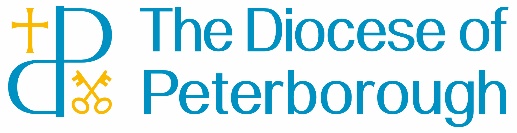 JOB TITLE: 		Digital Communications Officer EMPLOYER: 		Peterborough Diocesan Board of Finance DEPARMENT: 	Communications LINE MANAGER: 	Diocesan Secretary ACCOUNTABLE TO: Diocesan Secretary RESPONSIBLE FOR: Communications Assistant (x2 part time)THE CONTEXT, OPPORTUNITIES AND CHALLENGES OF THIS ROLEThe Diocese of Peterborough is a living, growing network of churches, chaplaincies and schools covering Northamptonshire, the part of Cambridgeshire formerly known as the Soke of Peterborough (i.e. the area of the present day city of Peterborough north of the river Nene) and the County of Rutland. Its total population is c917,000We want all of our staff and parishes to be able to communicate well. The small communications team will deliver exceptional communications and public relations work on behalf of the whole Diocese. Working as part of a close-knit team, the Digital Communications Officer will develop (along with senior stakeholders) the diocese Communications Strategy as well as  overseeing all digital and social media content for the Diocese. S/he ensures digital best practice (writing for different channels, search engine optimisation, user journeys and appropriate use of analytics). S/he is accountable for ensuring all digital content is accurate, and appropriate for the target audience. Job PurposeThis role will be responsible for ensuring our communications function is fit for purpose in the 21st Century. The Digital Communications Officer will co design and implement a communications strategy and provide expert over sight and hands on delivery of content across all digital channels; in particular he/she will ensure the website maintains editorial and style integrity by acting as the final point of approval for all content.ResponsibilitiesBe a key point of contact for external liaison and internal advice on matters of urgency or sensitivity.Provide ongoing development, editorial scrutiny and support for the content on the website and other digital platforms.  Edit and approve content developed by third parties to ensure compliance with the style guide and diocese editorial standardsDevelop, implement and maintain a dynamic comms strategy as part of wider diocesan strategy and goals; in particular, develop a comms strategy to underpin the Diocese commitment to become carbon net zero by 2030.Delivery of engaging content across all diocesan digital channels (Website, Email, Social Media, Newsletter)Manage and evaluate analytics from google and other sources and use results to guide campaigns and web design; manage, evaluate and respond to reviews, comments and questions arising from social media activity, with senior leadership guidance.Provide advice, guidance and training for other departments to support content creation for diocesan websitePerson SpecificationOther Details.In line with many other organisations, the Diocese is currently operating a ‘working from home’ policy. This will be subject to review and your place of work is likely to be defined as the Peterborough Diocesan Office, with travel throughout the diocese as and when required.The Diocese of Peterborough is committed to safeguarding and promoting the welfare of children and young people.  Staff are subject to an enhanced DBS (Disclosure and Barring Service) check.Terms and ConditionsSalary: 	£27k p.a. Pension	10% non-contributory pensionHours:		35 hours per weekHolidays:	25 days per year plus Public Holidays and Christmas / New Year closureProbationary Period of 6 monthsEssentialDesirableTestedQualificationsDegree Level Qualification in communications, journalism or digital communications and multimedia. (or equivalent experience obtained over a number of years)xAExperienceGood Organisational and planning skills, and able to work unsupervised.xAIStrong communication skills both written and verbalxAIStrong team player.xIAbility to manage multiple projects and deliver on time.xICopyright and Content Creation Skills using modern content management tools.xIProof reading and editing skillsxAIKnowledge of Search Engine Optimisation xAIAbility to build good relationships with internal stakeholders.xIExperience of image creation and editing.xIWell defined attention to detail.xAIFamiliarity with common social media platforms.xISkilled in Microsoft Office tools.XAIEvidenced understanding of the obligations under the Equality Act 2010, and the Data Protection Act 2018.xAIIt is not a requirement that the post-holder be a practicing member of the Church of England but s/he must be able to understand and support the Diocese’s Christian ethos and vision.XIMust hold a current full clean driving licence.XA